West Midlands Synod Eco Group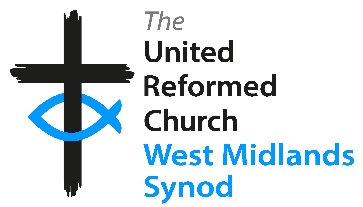 Energy Supply and Energy Efficiency surveyThe Eco Group would like to gather some information about current arrangements for supply of gas and electricity to church buildings, as well as asking some questions about energy efficiency measures and future “greening” plans.  Data will be held in accordance with the Synod Data Protection Privacy notice, to help us planning support for churches and as some anonymous statistical data to progress our accreditation as an Eco Synod.  Personal data will not be shared with any third parties.  Please complete this at the Synod Meeting if you have access to the answers, or take it back to your church and return it to the Synod Office by Friday 30th June.  Thank you.Church Name: _____________________________________________	Post code: ________________________Your name: _______________________________________________	Email/phone no: _____________________________________________________For each building with separate utility meters/supply (do not include Manses):Are you interested in knowing more about the Synod Energy Efficiency Grant scheme?  Y / N / Already accessing the grant schemeAny other comments you would like the Eco Group to hear? (continue overleaf)Building nameName of electricity supplierAre you on a “green” tariff?Have you installed solar panelsHave you got double glazing?Have you got secondary glazing?Name of gas supplier (Enter “N/A” if you do not use gas)Are you on a “green” tariff?Do you use heat pumps (Air Source of Ground Source)?ChurchY / NY /N /
Not yet, but consideringY / N /
On some windowsY / N /
On some windowsY / NY/ N /Don’t know what they are / Not yet, but consideringHallY / NY /N /
Not yet, but consideringY / N /
On some windowsY / N /
On some windowsY / NY/ N /Don’t know what they are / Not yet, but consideringOther (Enter name)Y / NY /N /
Not yet, but consideringY / N /
On some windowsY / N /
On some windowsY / NY/ N /Don’t know what they are / Not yet, but consideringOther (Enter name)Y / NY /N /
Not yet, but consideringY / N /
On some windowsY / N /
On some windowsY / NY/ N /Don’t know what they are / Not yet, but considering